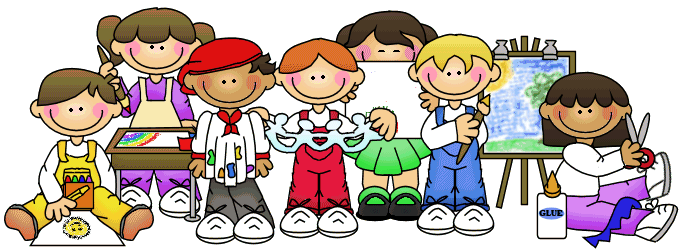 Zapraszamy na spotkania integracyjne wszystkich uczniów, którzy 
1 września 2021 roku rozpoczną naukę w klasie pierwszej w Szkole Podstawowej nr 29 w Zespole Edukacyjnym nr 10 w Zielonej Górze.Spotkania odbędą się 26 sierpnia (czwartek):Klasa IA – sala A26, godz. 16.30Klasa IB – sala A22, godz. 16.00Klasa IC – sala A28, godz. 16.30Klasa ID –sala A27, godz. 16.00Prosimy, po wejściu do szkoły (wejście do budynku tylko od strony 
ul. Energetyków) kierować się bezpośrednio do przydzielonej sali (wszystkie gabinety dla klas pierwszych są w budynku A, II piętro).!!! Z uwagi na obowiązujące w dalszym ciągu obostrzenia, prosimy, aby dziecku towarzyszył tylko jeden rodzic. Wszystkich uczestników spotkania obowiązuje osłąnięcie ust i nosa (maseczki). Z UWAGI NA ROZPOCZĘTĄ BUDOWĘ SALI GIMNASTYCZNEJ, INFORMUJEMY, 
ŻE DYSPONYJUMY OGRANICZONĄ LICZBĄ MIEJSC PARKINGOWYCH, DLATEGO ZALECAMY PRZYBYCIE DO SZKOŁY PIESZO.